Moje veľkonočné vypekanie na Kvetnú nedeľu Mramorová olejová bábovka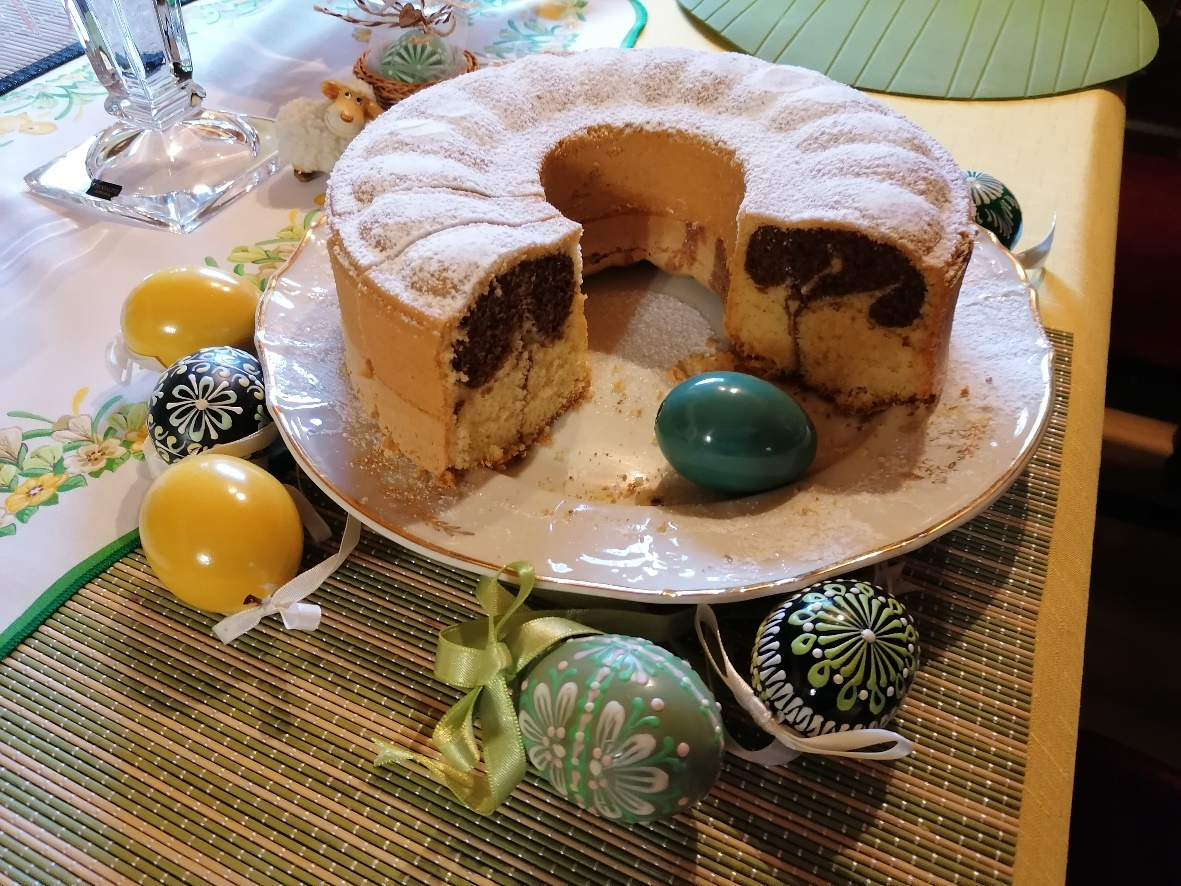 Pre inšpiráciu: p. vychovávateľka X. ŠimkováRecept na Mramorovú olejovú bábovkuSuroviny:390 g		práškový cukor6		žĺtkov1 bal.		vanilkový cukor2 PL		rum10 PL		vriaca voda14 PL		olej390 g		polohrubá múka1 bal. 		kypriaci prášok6		bielkov – snehna hrot noža solikakao podľa potrebyPostup:Cukor vymiešame so žĺtkami, soľou, vanilkovým cukrom, rumom a vodou. Potom primiešame olej, múku zmiešanú s kypriacim práškom, nakoniec z bielkov ušľahaný sneh. 2/3 cesta vylejeme do vymastenej a múkou vysypanej formy. Zvyšok cesta premiešame s kakaom a vylejeme na biele cesto. Pečieme pomaly.